Выпуск №5 май 2016 г.Православный листок храма Рождества Пресвятой Богородицы г. Россошь                   Издается по благословению настоятеля храма иерея Василия Яковлева________________________________________________________________________________       О терпении. Проповедь в неделю о расслабленном                                                                                                    АРХИМАНДРИТ КИРИЛЛ (ПАВЛОВ)  26 МАЯ 2013 г     Дорогие во Христе братия и сестры! Прочитанное ныне Евангелие повествует о великом чуде исцеления расслабленного, которое сотворил Господь наш Иисус Христос, и о Его милосердии к страждущему человечеству. Это Евангелие имеет ближайшее отношение к каждому из нас и может послужить нам величайшим назиданием и утешением.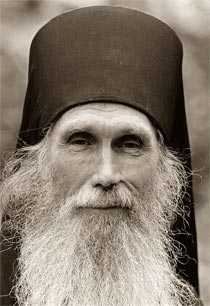    Евангелие нам повествует о том, что недалеко от Храма в Иерусалиме была Овчая купель (нечто вроде бассейна). Ангел Господень сходил по временам в эту купель, возмущал воду и сообщал ей чудодейственную силу, и кто первый входил в воду после возмущения ее Ангелом, тот получал исцеление от всякой болезни, какою бы ни был одержим. Эта целебная сила привлекала к воде множество болящих. Среди них был один человек, который тридцать восемь лет страдал тяжким недугом, но все-таки не унывал в надежде на исцеление.  По случаю праздника Господь наш Иисус Христос пришел в Иерусалим и посетил Овчую купель. Обратив внимание на терпеливо ожидавшего милости Божией расслабленного, Господь спросил его: Хочешь ли быть здоров? Так, Господи, — отвечал больной, —но не имею человека, который опустил бы меня в купальню, когда возмутится вода; когда же я прихожу, другой уже сходит прежде меня. Тогда Господь говорит: Встань, возьми постель твою и ходи (Ин. 5, 6-8). И о, чудо! Одним Своим Божественным словом Господь мгновенно исцелил больного. Страдавший тридцать восемь лет тяжким недугом тотчас выздоровел, взял постель свою и пошел. А было это в день субботний, и иудеи сказали, что в субботу не дозволено носить постель. Тогда исцеленный промолвил: Кто меня исцелил, Тот мне сказал: возьми постель твою и ходи (Ин. 5, 11). Иисуса Христа рядом уже не было. Он скрылся в народе. Но потом, когда Господь встретил исцеленного в храме, Он присовокупил следующие слова: Вот, ты выздоровел; не греши больше, чтобы не случилось с тобою чего хуже (Ин. 5, 14).  Первое, что заслуживает нашего внимания, — это твердая вера больного в милосердие Божие. Тридцать восемь лет он страдал от тяжкой болезни и не изнемогал в своем терпении и уповании. Он верил и надеялся получить просимое, и Господь вспомнил о нем и подал ему исцеление. Научитесь, дорогие, на этом примере быть терпеливыми во время посещающих нас скорбей, которых бывает так много. Стремитесь уповать на Господа Бога и в надежде на Него черпать силу и мужество к   __________________________________________________________________________            Адрес нашего сайта: http://rossosh-r-b.cerkov.ru/безропотному перенесению разного рода скорбей и неудач житейских. Какими бы тяжкими ни были скорби, сколько бы времени они ни продолжались, — верь, что Господь может тебе помочь и рано или поздно облегчит твои страдания, если только будешь иметь твердую, непоколебимую надежду на Его милосердие. Господу все возможно, и Он может в одно мгновение переменить твою скорбь на радость. Действительно, скорби и беды порой не под силу понести человеку, и мы, из-за своего малодушия и нетерпеливости, нередко теряем упование на милость Божию, плачем и ропщем, говоря: “терплю я и молюсь, но Господь не видит моих слез”, — и уже начинаем впадать в отчаяние. Вот насколько мы порой малодушны! Пример терпеливого перенесения своей болезни расслабленным да послужит назиданием каждому из нас.  Дорогие братия и сестры! Если мы веруем, что есть Бог, что Он за нас предал на смерть Своего Единородного Сына, если мы веруем, что всею нашей жизнью управляет не кто иной, а Тот же Отец Небесный — то поэтому мы и должны возложить на Него все наши упования. Возверзи на Господа печаль твою, и Той тя препитает… (Пс. 54, 23).  Мы иногда желаем, чтобы наши прошения и молитвы тотчас же исполнялись, не помышляя о том, что Бог лучше нас знает, что для нас полезнее и когда подать нам утешение. Мы плачем, стонем, называя себя несчастными и как бы невинно страдающими всю жизнь, не вспоминая наставления Господня апостола: Господь, кого любит, того наказывает; бьет же всякого сына, которого принимает(Евр. 12, 6). Через перенесение скорбей и телесные страдания Господь врачует нашу душу, приготовляя ее к будущей жизни, научает нас смирению и нелицемерному упованию на Его милость. Посещение скорбей ясно свидетельствует о том, что Господь в это время обратил на тебя особенное внимание. Он хочет умудрить тебя во спасение, дает тебе возможность показать Ему, насколько ты богат верою, надеждою и любовью, — этими существенными христианскими добродетелями, без которых человеку невозможно войти в Царствие Небесное.  И не напрасно святые и праведные считали себя позабытыми от Господа, когда их долго не посещали скорби. Апостол Павел говорит: мы не только тем хвалимся, что через веру получили оправдание и надежду в будущем, но хвалимся и скорбями, зная, что от скорби происходит терпение, от терпения опытность, от опытности надежда, а надежда не постыжает, потому что любовь Божия излилась в сердца наши Духом Святым, данным нам (Рим. 5, 3-5). Скорби — это наши учителя, они научают нас терпению, опытности и искусности. А опыт — это великое дело в жизни. Опыт одушевляет человека уверенностью в успехе.  А мы вот этой-то чудной силы не хотим в себе воспитывать, и даже когда Господь Сам, по Своему человеколюбию, решается возрастить в нас ее, эту силу, то мы и тогда ропщем на Него, плачемся на судьбу: зачем она требует от нас напряжения, усилия, заботы и труда непосильного. Не зная того, что своим малодушием мы существенно мешаем благодати Божией помогать нам, — мы становимся ни на что не способными, не умеющими воспринять в себя эту благодать, которая требует от нас решимости в отдании себя в волю Господню.  Не могут не обратить на себя нашего внимания слова из прочитанного Евангелия, сказанные Господом исцеленному расслабленному: Вот, ты выздоровел; не греши больше, чтобы не случилось с тобою чего хуже (Ин. 5, 14). Из этих слов видно, что между болезнью и грехом существует самая наитеснейшая связь. Пока первые люди не согрешили, до тех пор они были здоровы и телом и душой. А после того, как не смогли уберечь себя от греха, — вслед за грехом последовали и болезни. Это явление повторяется и сейчас, и закон этой зависимости будет в силе до cкончания века. Всякое нарушение закона, как в области телесной, так и в области нравственной, влечет за собой расстройство природы нашей и непременно сопровождается болезнями. А посему, зная эту истину, будем всемерно избегать греха как причины разрушения нашей душевной и телесной природы.Между тем нет человека, который смог бы постоянно уберегать себя от согрешений. По слову Божию: несть человек иже жив будет и не согрешит, аще и един день жития его на земли. Но благодать Божия дает нам средство к постоянному очищению от грехов в Таинстве покаяния. Сколько бы человек ни падал — он всегда имеет возможность восстать. Осознав свой грех, пожалей о том, что ты оскорбил всеблагого Господа, возымей твердое намерение исправления — и Господь по Своему милосердию простит тебе твой грех и сподобит Своей благодати. А если же в постигших нас бедствиях и случится замедление в исполнении наших прошений, то пусть тогда пример страдавшего тридцать восемь лет расслабленного служит нам утешением в уповании на милость Божию.Скажем словами святого апостола Иакова: долготерпите и вы, укрепите сердца ваши… (Иак. 5, 8). Жизнь свою предоставьте воле Божией. Верьте: Господу лучше нашего знать, когда Ему призреть на нас, а когда и отвратить от нас пречистое лице Свое. И что бы ни случилось в жизни — почаще взывайте: Упование мое — Отец, Прибежище мое — Сын, Покров мой — Дух Святый, Троице Святая, слава Тебе!  Аминь.Чудо Благодатного огня: исторические свидетельства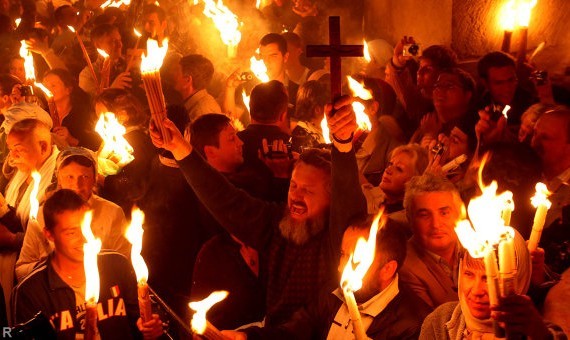 Bocкрeceниe Твое, Христе Спасе, ангели поют на небесех, и нас на земли сподоби чистым сердцем Тебе славити.      Стихира, гл. 6.Праздник Святого Воскресения Христова – величайшее событие для всего Православного христианского мира. В этот день вот уже на протяжении многих веков у Гроба Господня в Иерусалиме происходит событие, которое по своим характеристикам не может быть объяснимо никак по-другому, лишь только как чудо – Чудо Святого Света или как ещё его называют Благодатного огня. Вот как об этом говорит Писание: «В первый же день недели Мария Магдалина приходит ко гробу рано, когда было еще темно, и видит, что камень отвален от гроба. Итак, бежит и приходит к Симону Петру и к другому ученику, которого любил Иисус, и говорит им: унесли Господа из гроба, и не знаем, где положили Его. Тотчас вышел Петр и другой ученик, и пошли ко гробу. Они побежали оба вместе; но другой ученик бежал скорее Петра, и пришел ко гробу первый. И, наклонившись, увидел лежащие пелены; но не вошел во гроб. Вслед за ним приходит Симон Петр, и входит во гроб, и видит одни пелены лежащие…» (Ин.20.1-6).Свт. Григорий Нисский, рассуждая о Воскресении Господнем, говорит, почему апостол смог увидеть в темноте лежащие пелены: «Сие видев, Петр поверил, видел же не только чувственными очами, но и высоким апостольским умом: исполнен был Гроб света, так что хотя и ночь была, однако в двух образах видел: внутренне, чувственно и душевно», об этом же и преп. Иоанн Дамаскин свидетельствует: «Скорый Пётр предстако гробу и, свет зря во гробе, ужасашеся». Если посмотреть дальше историю и события, связанные с Благодатным огнём, то здесь найдём много интересного. Так одно из первых упоминаний о чуде восходит ко времени святого Григория, просветителя Армении (3-4в.): когда он поставил лампаду на Гроб и молился там, то она без чьей-либо помощи сама загорелась, произошло это на Пасху в 836 году (об этом сообщает преп. Феодор Савваит, уточняя, что Святой Свет зажигает лампады в Великую Субботу). В 867 году французский монах Бернард, описывая своё путешествие в Иерусалим  сообщает: «…В Великую Субботу накануне Пасхи. Служба начинается в храме утром. По окончании её глава церкви (Патриарх) входит внутрь, воспевая "Господи помилуй", пока не появится ангел, и Свет зажигается в лампадах, висящих над Гробом. Патриарх передаёт этот Свет епископам…». Епископ Кесарийский Арефа (10 век) был любителем древностей и возглавлял самую мощную организацию по переписке рукописей, в послании к эмиру Дамаски пишет: «но и до ныне … Гроб Его чудотворит каждый год в день Воскресения… предварительно христиане гасят лампады в Иерусалиме… когда же эмир города стоит вблизи Гроба Господня у запечатанного им самим входа, а христиане, находятся в храме Воскресения, вопиют "Господи помилуй", внезапно возникает молния и лампада зажигает Свет (огонь)…». Интересно, что Гроб остаётся пустым и запертым мусульманским эмиром вплоть до сошествия Огня. А вот маленькое, но важное упоминание уже мусульманского историка аль-Масуди (940г.): «Елена (имеется в виду мать Константина Великого) построила в Иерусалиме храм, который сегодня известен как храм Воскресения, где с той поры в день Великой Субботы накануне Пасхи сходит Свет». Идём дальше. Арабский законовед Ибн Аль-Касс (940г.), описывая более детально это событие, сообщает интересные подробности. Во-первых, пустой Гроб запирают, и христиане находятся за оградой, во-вторых, здесь же присутствуют мусульманские власти Иерусалима – эмир и имам мечети, в-третьих, пламя зажжённой свечи не обжигает и только спустя время становится земным огнём с его обыкновенными качествами, и в-четвёртых, имам берёт этот Огонь и зажигает лампады в мечети мусульман, свидетельствуя этим, что Огонь этот божественного происхождения.Далее приведём довольно обширный, но удивительный рассказ о событии, происшедшем в Великую Субботу 947 года. К Пасхе некий греческий клирик Никита прибывает в Иерусалим в качестве представителя императора Константина VII Багрянородного для передачи Патриарху Христодулу императорских даров и участия в священнодействии Святого Света.Сразу после торжества Никита составляет послание императору, где описывает пережитые им события. 7 апреля 947 г., утром Великой Субботы, в Иерусалим прибыл мусульманский эмир, посланник халифа Багдадского. Сначала он встретился с мусульманским правителем Иерусалима, а затем вдвоём они направились в Преторий для встречи с греческим Патриархом. Там эмир сообщил Патриарху, что ему приказано запретить священнодействие Святого Света из-за его огромного влияния на мусульман. Как указывается в послании, из-за этого чуда христиане буквально заполнили всю Сирию.Патриарх предупредил эмира о том, что такое решение отрицательно скажется на сборе налогов с христиан.Посланник Никита находился рядом с Патриархом и был очевидцем описываемой беседы и всего того, что произошло в храме. Исключительную важность имеет указание на то, что эмир заменил фитиль неугасимой лампады на железный, чтобы чуда не произошло. Однако, несмотря на эти козни, лампада все же загорелась.Арабский эмир отвечает греческому Патриарху:  «Архиепископ запрещает тебе ныне совершать этот праздник, потому я и прибыл сюда. Ибо, делая это знаменитое чудо благодаря лукавой магической уловке, ты наполнил всю Сирию верой христиан и почти превратил ее в Романию, разрушив наши обычаи». Однако возлюбленный Богом архиепископ кротким голосом отвечал ему: «Если бы вы испытали чудо один или даже два раза, но не получили бы тысячекратных уверений от самих дел, нам было бы не так невыносимо, что вы говорите, будто оно совершается с помощью некой магической злохитрости». А когда эмир на глазах у архиепископа вставил в лампаду Гроба Господня железный фитиль, все мы увидели, как он божественным мановением вдруг вспыхнул, точно свеча. Доколе же вы будете нас терзать, несмотря на то, что это сверхъестественное явление вызывает у вас изумление?»В результате Патриарх и эмир договорились о совершении священнодействия в обмен на выплату 7000 золотых лир. Однако во время заключения соглашения случилось нечто непредвиденное. Две лампады из тех, что находятся над Камнем Помазания в храме Воскресения, внезапно загорелись сами по себе. Весть об этом была передана в Преторий, и Патриарх вместе с эмиром в окружении множества людей поспешили в храм. Там Патриарх при помощи стражников-мусульман запечатал Гроб, и священнодействие немедленно началось с произнесения установленных молитв в присутствии собравшихся.«Мудрейший архиепископ ... вместе с нечестивыми агарянами запечатал Гроб Господень и, как Моисей, воздев руки к востоку, вместе с христианами долго молил Бога всех. Однако около шестого часа дня, подняв взгляд свой на Святой Гроб Спасителя, видит он явление Божественного Света. Ибо ангел открыл ему вход. Так он смог передать тот Свет лампадам, находившимся в святой Божией церкви, как он обычно и делал, и, еще не выйдя из Гроба, вдруг увидел, как вся церковь Божия наполнилась неприкосновенным и божественным Светом, увидел людей, объятых восторгом при неожиданном явлении Света, и безбожных агарян, пораженных и пристыженных. Ибо, как говорили, от Вознесения Христа и до той поры воссияние Божественного Света ежегодно являлось в одной из лампад, находящихся в Гробе Господнем, а теперь Божественный Свет залил всю церковь». Клирик Никита сообщает об устном предании, гласящем, что чудо происходит со времен Христа каждый год непрерывно. Послание его также подтверждает, что священнодействие совершалось в пустом, запечатанном Гробе. Патриарх же, находящийся за пределами Гроба, прочитав положенные молитвы, внезапно увидел, как внутреннее помещение часовни наполнилось Светом. Он сразу же вошел в Гроб, чтобы принять Святой Свет, и, выходя, увидел, как храм озарился «неприкосновенным Божественным Светом». Мусульмане были удивлены и поражены…не в состоянии опровергнуть свидетельство, пережитое ими самими.Константин Багрянородный, получивший послание Никиты, был ученым императором. Во время его правления (945-959 гг.) Византийская империя пережила значительный расцвет и одержала важные военные победы. Также послание Никиты особо ценно, поскольку является официальным донесением византийскому императору. Что ещё интересно здесь, так это то, что персидским ученым-энциклопедистом аль-Бируни (1000г.), а также выдающимся французским летописцем Гвибером (1101г.) подтверждается факт замены фитиля неугасимой лампады на железный с целью опозорить христиан, а в итоге только ещё больше прославился Господь Христос и Его Светлое Воскресение. Аль-Бируни, описывая явление Огня в частности добавляет: «…христиане тушат свои светильники и остаются так, пока не увидят, что чисто белое пламя зажгло лампаду…какие то султаны заменили фитиль медной проволокой, что бы он не загорелся…однако, когда пламя сошло, медь загорелась», а вот свидетельство Гвиберома: «Я слышал от некоторых побывавших там пожилых людей, что папирус или фитиль некогда заменили хитрые язычники (мусульмане), и металл был пуст, однако, о чудо небесное, когда Свет (Огонь) засиял от металла…».В завершение, за столь великие благодеяния Божие к нам хочется привести слова св. Иоанна Златоуста: «…Благодарность (наша) ничего Богу не прибавляет, между тем нас приближает к Нему». Слава Богу за всё.                      ХРИСТОС ВОСКРЕСЕ! /По материалам книги «Святой Свет. Чудо в Великую Субботу на Гробе Христа» (Х.К.Скарлакидис.Афины, 2012)/Современные чудеса по молитвам святителя Николая Чудотворца                         «Николай Угодник исцелил мою знакомую»   Святой Николай в моей жизни сотворил не одно чудо. Но я опишу наиболее значимое. Николай Угодник исцелил мою знакомую. У нее обнаружили рак, который быстро прогрессировал, и врачи настаивали на срочной операции. Были проведены анализы в нескольких клиниках, и везде подтверждали слишком быстрый рост раковых клеток. У меня было чудотворное миро Николая Мирликийского, которое я привез из Бари. Я отдал это миро своей знакомой и сказал мазать им больное место и ставить крестик на лбу. Через некоторое время она сказала, что решила это миро пить понемножку. Ну, раз решила, значит так и надо. Где-то через месяц, когда она сдала анализы перед операцией, врачи изумились. Рост раковых клеток не просто остановился, а пошел в минус, их стало значительно меньше, чем было раньше. Сейчас знакомая здорова. Слава святому Угоднику Николаю Чудотворцу! Спаси Господи! (Олег Ковальков) /Православие.ру/ Расписание богослужений27 мая (пятница)17-00 Вечернее богослужение.18-00 Акафист Божией Матери «Скоропослушнице»28 мая(суббота)7-30  Исповедь8-00  Литургия17-00  Всенощное бдение. 29 мая (воскресенье) Неделя 5-я по Пасхе, о самаряныне7-30 Исповедь8-00    Литургия _________________________________________________________________________Адрес нашего храма: г. Россошь, ул. Малиновского, 54